   KURUKSHETRA UNIVERSITY KURUKSHETRA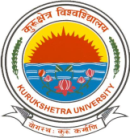 (Established by the State Legislature Act XII of 1956)(‘A+’ Grade, NAAC Accredited)EXTENSION OF LAST DATE AND REVISED ADMISSION SCHEDULE FOR ADMISSIONS TO M.A./M.SC./M.COM. ETC. PROGRAMMES AND P.G. DIPLOMA/ADVANCED DIPLOMA/ DIPLOMA/ CERTIFICATE COURSES OF THE UNIVERSITY TEACHING DEPARTMENTS/ INSTITUTES FOR THE SESSION 2021-22.Last date for submission of online Application Forms and Admission Schedule for admissions to M.A./M.Sc./M.Com. etc. programmes and P.G. Diploma/Advanced Diploma/Diploma/Certificate courses printed at, Page No. 5, 7 & 8 of the HBI-21 for the session 2021-22 has been extended without late fee as per schedule given below and revised admission schedule as per Annexure-I  & II : Interested candidates are advised to visit University website : www.kuk.ac.in  There is no change in the admission schedule of U.G. and Integrated Progammes {B.A. Mass  Communication, B.Sc. (Graphics & Animation), B.Sc. (Multimedia), B.Sc. (Printing and Packaging Tech.), BBA (Hons.), MBA  5 Yr. Integrated Programme, Bachelor of Hotel Mgt. and Catering Technology    (BHM & CT), Bachelor of Fine Arts (BFA), Master of Performing Arts (MPA) (Hons.) 5 Yr. Integrated Programme, B.A. LL.B.(Hons.) 5 Yr. Integrated Programme and M.Tech. (Applied Geology)  5 Yr.  Integrated Programme} already notified. Note:	The University can change the important dates and schedule of display of merit list etc. due to   COVID-19 Pandemic without any prior notice. The changed schedule, if any, will be notified separately. The changed schedule will be uploaded on the University Website. The candidates are requested to remain in touch with the University Website regularly.REGISTRARAnnexure-IREVISED ADMISSION SCHEDULE: M.A./M.SC./M.COM. ETC. PROGRAMMESList(s) of all the M.A./M.Sc./M.Com. B.Lib., M.Lib. MHM&CT, MTTM, MBA, MBA(SFS), B.Ed. Special Education (V.I.), M.Ed. Special Education (V.I.), M.P.Ed., B.P.Ed., P.G. Diploma in Yoga, MFA, LL.B. 3-Yr., LL.M., M.Tech. M.Pharmacy, MCA, Certificate Course in Japanese Language (through online mode), PG Diploma in Women Studies, PG Diploma in Floriculture programmes will be displayed as per the following schedule:After the Third List, the interested applicants who are otherwise eligible and whose names either have not appeared in any of the list(s) or have appeared in the list but failed to deposit their dues, must mark their attendance online by paying fee of Rs.100/- on the admission portal as per following schedule:Interested candidates are advised to visit University website: www.kuk.ac.in SCHEDULE OF DATES FOR ADMISSION (WITH OR WITHOUT LATE FEE): M.A./M.SC./ M.COM. ETC. PROGRAMMESSchedule of Dates for Admission will be observed as under:Annexure-IIREVISED ADMISSION SCHEDULE: PG DIPLOMA, ADVANCE DIPLOMA, DIPLOMA, CERTIFICATE COURSESSchedule of Dates for Admission will be observed as under:List(s) of P.G. Diploma: Translation (Hindi/English/Panjabi); Buddhist Studies; Guidance, Counseling & Psychotherapy, Advanced Diploma: French; German, Diploma: French; German; Urdu; Yoga & Applied Philosophy; Reasoning and Certificate Course: French; German; Panjabi; Communication Skills; Urdu ; Bhagvadgita; Yoga) will be displayed as per the following schedule:After the Third List, the interested applicants who are otherwise eligible and whose names either have not appeared in any of the list(s) or have appeared in the list but failed to deposit their dues, must mark their attendance online by paying fee of Rs.100/- on the admission portal as per following schedule:Interested candidates are advised to visit University website: www.kuk.ac.in SCHEDULE OF DATES FOR ADMISSION (WITH OR WITHOUT LATE FEE): PG DIPLOMA, ADVANCE DIPLOMA, DIPLOMA, CERTIFICATE COURSESSchedule of Dates for Admission will be observed as under:Sr. No.ParticularsLast Date Extended Upto1.Last date for submission of online Application Form for all the M.A./M.Sc./M.Com. etc. programmes (except UG/Integrated programmes)  27.09.20212.Last date for submission of online Application Form for :  (i)      P.G. Diploma: Translation (Hindi/English/ Panjabi); Buddhist Studies; Guidance, Counseling & Psychotherapy.(ii)     Advanced Diploma : French; German.(iii)    Diploma :French; German; Urdu; Yoga & Applied Philosophy; Reasoning.(iv)    Certificate Course :French; German; Panjabi; Communication   Skills; Urdu ; Bhagvadgita; Yoga.18.10.2021 3.*M.Ed.*Certificate Course of Sports Dietician; *Certificate Course in Gym &Aerobic Instructor.Schedule will be issued later on.ListDisplay of merit listFee/dues Deposited uptoFirst List04.10.2021  at 10.00 hrs.06.10.2021 till 23:59 hrs.Second List (if seats remain vacant)11.10.2021  at 10.00 hrs.13.10.2021 till 23:59 hrs.Third List (if seats remain vacant)18.10.2021  at 10.00 hrs.21.10.2021 till 23:59 hrs.Final List (if seats remain vacant)08.11.2021  at 10.00 hrs.10.11.2021 till 23:59 hrs.List for Additional/Supernumerary Seats12.11.2021 at 10.00 hrs.15.11.2021 till 23:59 hrs.Commencement of Online classes will be from 14.10.2021Commencement of Online classes will be from 14.10.2021Commencement of Online classes will be from 14.10.2021Sr. No.ParticularsDates1.Notification of vacant seats25.10.20212.Marking of online attendance for participating in the Final List of the above programmes will commence from26.10.20213.Last date for marking of online attendance for the above programmes29.10.2021 till 23:59 hrs.(i)Normal admission in M.A./M.Sc./M.Com. etc. except the programmes mentioned below without late fee04.10.2021 to 15.11.2021(ii)Admission with late fee of Rs.500/-16.11.2021 to 22.11.2021(iii)Admission with late fee of Rs.1000/-23.11.2021 to 30.11.2021(iv)    Last cut off date for admission is 30.11.2021 and no admission will be made thereafter.Last cut off date for admission is 30.11.2021 and no admission will be made thereafter.(v)     Last cut off date for AICTE programmes will be decided by the AICTE later on and no admission will be made thereafter.Last cut off date for AICTE programmes will be decided by the AICTE later on and no admission will be made thereafter.ListDisplay of merit listFee/dues Deposited uptoFirst List22.10.2021 at 10.00 hrs.25.10.2021 till 23:59 hrs.Second List(if seats remain vacant)27.10.2021 at 10.00 hrs.29.10.2021 till 23:59 hrs.Third List(if seats remain vacant)03.11.2021 at 10.00 hrs08.11.2021 till 23:59 hrs.Final List(if seats remain vacant)16.11.2021 at 10.00 hrs.18.11.2021 till 23:59 hrs.List for Additional/Supernumerary Seats23.11.2021 at 10.00 hrs.25.11.2021 till 23:59 hrs.Commencement of Online classes will be from 02.11.2021Commencement of Online classes will be from 02.11.2021Commencement of Online classes will be from 02.11.2021Sr. No.ParticularsDates1.Notification of vacant seats09.11.20212.Marking of online attendance for participating in the Final List of the above programmes will commence from10.11.20213.Last date for marking of online attendance for the above programmes12.11.2021(i)Normal admission without late fee22.10.2021 to 25.11.2021(ii)	Admission with late fee of Rs.500/-26.11.2021 to 30.11.2021(iii)	Admission with late fee of Rs.1000/-01.12.2021 to 07.12.2021(iv)Last cut off date for admission is 07.12.2021 and no admission will be made thereafter.Last cut off date for admission is 07.12.2021 and no admission will be made thereafter.